Формапаспорта инвестиционной площадкина территории Приморского краяГлава администрации Кавалеровского муниципального района – глава Кавалеровского муниципального района                                                                                                                                                    С.Р.ГавриковМПИсполнитель: Лапоха Николай Викторович(42375) 9-12-771. Общая информация1. Общая информацияТип инвестиционной площадки (краткое описание)земли сельскохозяйственного назначения Кадастровый номер (при наличии прилагается копия кадастрового паспорта). При отсутствии кадастрового номера указывается стоимость проведения кадастровых работ25:04:000000:3897Наименование, адрес правообладателя инвестиционной площадкиАдминистрация Кавалеровского муниципального района, п. Кавалерово ул. Арсеньева 104Форма владения землей и зданиями (собственность, аренда, другая)собственностьЛицо для контактов Чепурная Татьяна ВикторовнаДолжность и.о. заместителя главы администрацииТелефон (42375) 9-16-02Факс (42375) 9-16-02Электронная почта office@adkav.ruВеб-сайт http://kavalerovsky.ru/Наличие бизнес-плананетНаличие технико-экономического обоснования (ТЭО) нет2. Расположение инвестиционной площадки2. Расположение инвестиционной площадкиАдрес инвестиционной площадки (описание) Приморский край, Кавалеровский район, вершина г. КруглаяРасположение на территории действующей организации (да/нет – если «да» название организациинетВ черте населенного пункта - какого площадка расположена рядом с селом СуворовоУдаленность от автомагистрали, км 0Удаленность от железнодорожной станции, км 130Удаленность от аэропорта, км 203. Характеристика территории3. Характеристика территорииПлощадь, га 3071,3 гаКатегория земель (вид разрешенного использования)для сельскохозяйственного производстваВозможность расширения нетНаличие ограждений (есть, нет) нетРельеф (ровная, наклонная, террасная, уступами)ровнаяВид грунта суглинокУровень грунтовых вод, м нет данныхГлубина промерзания, м 1,8Возможность затопления во время паводков частично, незначительно4. Инфраструктура4. Инфраструктура4. Инфраструктура4. Инфраструктура4. Инфраструктура4. Инфраструктура4. Инфраструктура4. Инфраструктура4. Инфраструктура4. Инфраструктура4. Инфраструктура4. Инфраструктура4. Инфраструктура4. ИнфраструктураРесурсРесурсНаличиеЕдиницаизмеренияЕдиницаизмеренияМощностьМощностьУдаленностьплощадкиот источника, мУдаленностьплощадкиот источника, мУдаленностьплощадкиот источника, мВозможностьувеличениямощности (до)Возможностьувеличениямощности (до)ВозможностьпериодическогоотключенияВозможностьпериодическогоотключенияВодоснабжениеВодоснабжениенеткуб. м/годкуб. м/годВодоснабжение естественноеВодоснабжение естественноеЭлектроэнергияЭлектроэнергиянеткВткВтПодключение возможно в с. Суворово, которое прилегает к инвестиционной площадкеПодключение возможно в с. Суворово, которое прилегает к инвестиционной площадкеПодключение возможно в с. Суворово, которое прилегает к инвестиционной площадкеОтоплениеОтоплениенетГкал/часГкал/часКанализацияКанализациянеткуб. м/годкуб. м/годГазГазнеткуб. м/годкуб. м/годПарПарнетбарбарОчистные сооруженияОчистные сооружениянеткуб. м/годкуб. м/годСжатый воздухСжатый воздухнеткуб. м/месяцкуб. м/месяц5. Коммуникации на территории5. Коммуникации на территории5. Коммуникации на территории5. Коммуникации на территории5. Коммуникации на территории5. Коммуникации на территории5. Коммуникации на территории5. Коммуникации на территории5. Коммуникации на территории5. Коммуникации на территории5. Коммуникации на территории5. Коммуникации на территории5. Коммуникации на территории5. Коммуникации на территорииАвтодороги (тип, покрытие, протяженность и т.д.) Автодороги (тип, покрытие, протяженность и т.д.) Автодороги (тип, покрытие, протяженность и т.д.) Автодороги (тип, покрытие, протяженность и т.д.) Автодороги (тип, покрытие, протяженность и т.д.) Автодороги (тип, покрытие, протяженность и т.д.) Автодороги (тип, покрытие, протяженность и т.д.) Автодороги (тип, покрытие, протяженность и т.д.) Автодороги (тип, покрытие, протяженность и т.д.) к инвестиционной площадке прилегает автомобильная дорога регионального значения «Устиновка – Зеркальное», «подъезд к с. Суворово» Покрытие асфальтобетон. к инвестиционной площадке прилегает автомобильная дорога регионального значения «Устиновка – Зеркальное», «подъезд к с. Суворово» Покрытие асфальтобетон. к инвестиционной площадке прилегает автомобильная дорога регионального значения «Устиновка – Зеркальное», «подъезд к с. Суворово» Покрытие асфальтобетон. к инвестиционной площадке прилегает автомобильная дорога регионального значения «Устиновка – Зеркальное», «подъезд к с. Суворово» Покрытие асфальтобетон. к инвестиционной площадке прилегает автомобильная дорога регионального значения «Устиновка – Зеркальное», «подъезд к с. Суворово» Покрытие асфальтобетон. Ж/д ветка (тип, покрытие, протяженность и т.д.)Ж/д ветка (тип, покрытие, протяженность и т.д.)Ж/д ветка (тип, покрытие, протяженность и т.д.)Ж/д ветка (тип, покрытие, протяженность и т.д.)Ж/д ветка (тип, покрытие, протяженность и т.д.)Ж/д ветка (тип, покрытие, протяженность и т.д.)Ж/д ветка (тип, покрытие, протяженность и т.д.)Ж/д ветка (тип, покрытие, протяженность и т.д.)Ж/д ветка (тип, покрытие, протяженность и т.д.)отсутствуетотсутствуетотсутствуетотсутствуетотсутствуетСети телекоммуникаций (телефон, Интернет, иное)Сети телекоммуникаций (телефон, Интернет, иное)Сети телекоммуникаций (телефон, Интернет, иное)Сети телекоммуникаций (телефон, Интернет, иное)Сети телекоммуникаций (телефон, Интернет, иное)Сети телекоммуникаций (телефон, Интернет, иное)Сети телекоммуникаций (телефон, Интернет, иное)Сети телекоммуникаций (телефон, Интернет, иное)Сети телекоммуникаций (телефон, Интернет, иное)мобильная связь «Билайн»мобильная связь «Билайн»мобильная связь «Билайн»мобильная связь «Билайн»мобильная связь «Билайн»6. Здания и сооружения на территории6. Здания и сооружения на территории6. Здания и сооружения на территории6. Здания и сооружения на территории6. Здания и сооружения на территории6. Здания и сооружения на территории6. Здания и сооружения на территории6. Здания и сооружения на территории6. Здания и сооружения на территории6. Здания и сооружения на территории6. Здания и сооружения на территории6. Здания и сооружения на территории6. Здания и сооружения на территории6. Здания и сооружения на территорииНаименованиеобъектаПлощадь, кв. мПлощадь, кв. мЭтажностьВысотапотолка,мВысотапотолка,мТипконструкций, стенТипконструкций, стенСтепеньзавершенности, % илииноеСтепеньзавершенности, % илииноеСтепеньзавершенности, % илииноеГод постройкии оценка текущего состоянияГод постройкии оценка текущего состоянияКак используется в настоящее время, % или иноеотсутствуют7. Условия передачи площадки (условия аренды или продажи (примерная стоимость)7. Условия передачи площадки (условия аренды или продажи (примерная стоимость)7. Условия передачи площадки (условия аренды или продажи (примерная стоимость)7. Условия передачи площадки (условия аренды или продажи (примерная стоимость)7. Условия передачи площадки (условия аренды или продажи (примерная стоимость)7. Условия передачи площадки (условия аренды или продажи (примерная стоимость)7. Условия передачи площадки (условия аренды или продажи (примерная стоимость)7. Условия передачи площадки (условия аренды или продажи (примерная стоимость)7. Условия передачи площадки (условия аренды или продажи (примерная стоимость)7. Условия передачи площадки (условия аренды или продажи (примерная стоимость)7. Условия передачи площадки (условия аренды или продажи (примерная стоимость)7. Условия передачи площадки (условия аренды или продажи (примерная стоимость)7. Условия передачи площадки (условия аренды или продажи (примерная стоимость)7. Условия передачи площадки (условия аренды или продажи (примерная стоимость)Инвестиционная площадка предоставляется в аренду. В соответствии с Порядком определения размера арендной платы, находящиеся в собственности Кавалеровского муниципального района и предоставления в аренду без торгов, утвержденным решением Думы Кавалеровского муниципального района № 290-НПА от 28.04.2017 размер арендной платы составляет 0,15 % от кадастровой стоимости в год. В случае проведения торгов начальная цена предмета аукциона на право заключения договора аренды земельного участка устанавливается в размере 1,5 % кадастровой стоимости. Кадастровая стоимость земельного участка составляет 132 989 346 (сто тридцать два миллиона девятьсот восемьдесят девять тысяч триста сорок шесть)  рублей 75 копеек. Инвестиционная площадка предоставляется в аренду. В соответствии с Порядком определения размера арендной платы, находящиеся в собственности Кавалеровского муниципального района и предоставления в аренду без торгов, утвержденным решением Думы Кавалеровского муниципального района № 290-НПА от 28.04.2017 размер арендной платы составляет 0,15 % от кадастровой стоимости в год. В случае проведения торгов начальная цена предмета аукциона на право заключения договора аренды земельного участка устанавливается в размере 1,5 % кадастровой стоимости. Кадастровая стоимость земельного участка составляет 132 989 346 (сто тридцать два миллиона девятьсот восемьдесят девять тысяч триста сорок шесть)  рублей 75 копеек. Инвестиционная площадка предоставляется в аренду. В соответствии с Порядком определения размера арендной платы, находящиеся в собственности Кавалеровского муниципального района и предоставления в аренду без торгов, утвержденным решением Думы Кавалеровского муниципального района № 290-НПА от 28.04.2017 размер арендной платы составляет 0,15 % от кадастровой стоимости в год. В случае проведения торгов начальная цена предмета аукциона на право заключения договора аренды земельного участка устанавливается в размере 1,5 % кадастровой стоимости. Кадастровая стоимость земельного участка составляет 132 989 346 (сто тридцать два миллиона девятьсот восемьдесят девять тысяч триста сорок шесть)  рублей 75 копеек. Инвестиционная площадка предоставляется в аренду. В соответствии с Порядком определения размера арендной платы, находящиеся в собственности Кавалеровского муниципального района и предоставления в аренду без торгов, утвержденным решением Думы Кавалеровского муниципального района № 290-НПА от 28.04.2017 размер арендной платы составляет 0,15 % от кадастровой стоимости в год. В случае проведения торгов начальная цена предмета аукциона на право заключения договора аренды земельного участка устанавливается в размере 1,5 % кадастровой стоимости. Кадастровая стоимость земельного участка составляет 132 989 346 (сто тридцать два миллиона девятьсот восемьдесят девять тысяч триста сорок шесть)  рублей 75 копеек. Инвестиционная площадка предоставляется в аренду. В соответствии с Порядком определения размера арендной платы, находящиеся в собственности Кавалеровского муниципального района и предоставления в аренду без торгов, утвержденным решением Думы Кавалеровского муниципального района № 290-НПА от 28.04.2017 размер арендной платы составляет 0,15 % от кадастровой стоимости в год. В случае проведения торгов начальная цена предмета аукциона на право заключения договора аренды земельного участка устанавливается в размере 1,5 % кадастровой стоимости. Кадастровая стоимость земельного участка составляет 132 989 346 (сто тридцать два миллиона девятьсот восемьдесят девять тысяч триста сорок шесть)  рублей 75 копеек. Инвестиционная площадка предоставляется в аренду. В соответствии с Порядком определения размера арендной платы, находящиеся в собственности Кавалеровского муниципального района и предоставления в аренду без торгов, утвержденным решением Думы Кавалеровского муниципального района № 290-НПА от 28.04.2017 размер арендной платы составляет 0,15 % от кадастровой стоимости в год. В случае проведения торгов начальная цена предмета аукциона на право заключения договора аренды земельного участка устанавливается в размере 1,5 % кадастровой стоимости. Кадастровая стоимость земельного участка составляет 132 989 346 (сто тридцать два миллиона девятьсот восемьдесят девять тысяч триста сорок шесть)  рублей 75 копеек. Инвестиционная площадка предоставляется в аренду. В соответствии с Порядком определения размера арендной платы, находящиеся в собственности Кавалеровского муниципального района и предоставления в аренду без торгов, утвержденным решением Думы Кавалеровского муниципального района № 290-НПА от 28.04.2017 размер арендной платы составляет 0,15 % от кадастровой стоимости в год. В случае проведения торгов начальная цена предмета аукциона на право заключения договора аренды земельного участка устанавливается в размере 1,5 % кадастровой стоимости. Кадастровая стоимость земельного участка составляет 132 989 346 (сто тридцать два миллиона девятьсот восемьдесят девять тысяч триста сорок шесть)  рублей 75 копеек. Инвестиционная площадка предоставляется в аренду. В соответствии с Порядком определения размера арендной платы, находящиеся в собственности Кавалеровского муниципального района и предоставления в аренду без торгов, утвержденным решением Думы Кавалеровского муниципального района № 290-НПА от 28.04.2017 размер арендной платы составляет 0,15 % от кадастровой стоимости в год. В случае проведения торгов начальная цена предмета аукциона на право заключения договора аренды земельного участка устанавливается в размере 1,5 % кадастровой стоимости. Кадастровая стоимость земельного участка составляет 132 989 346 (сто тридцать два миллиона девятьсот восемьдесят девять тысяч триста сорок шесть)  рублей 75 копеек. Инвестиционная площадка предоставляется в аренду. В соответствии с Порядком определения размера арендной платы, находящиеся в собственности Кавалеровского муниципального района и предоставления в аренду без торгов, утвержденным решением Думы Кавалеровского муниципального района № 290-НПА от 28.04.2017 размер арендной платы составляет 0,15 % от кадастровой стоимости в год. В случае проведения торгов начальная цена предмета аукциона на право заключения договора аренды земельного участка устанавливается в размере 1,5 % кадастровой стоимости. Кадастровая стоимость земельного участка составляет 132 989 346 (сто тридцать два миллиона девятьсот восемьдесят девять тысяч триста сорок шесть)  рублей 75 копеек. Инвестиционная площадка предоставляется в аренду. В соответствии с Порядком определения размера арендной платы, находящиеся в собственности Кавалеровского муниципального района и предоставления в аренду без торгов, утвержденным решением Думы Кавалеровского муниципального района № 290-НПА от 28.04.2017 размер арендной платы составляет 0,15 % от кадастровой стоимости в год. В случае проведения торгов начальная цена предмета аукциона на право заключения договора аренды земельного участка устанавливается в размере 1,5 % кадастровой стоимости. Кадастровая стоимость земельного участка составляет 132 989 346 (сто тридцать два миллиона девятьсот восемьдесят девять тысяч триста сорок шесть)  рублей 75 копеек. Инвестиционная площадка предоставляется в аренду. В соответствии с Порядком определения размера арендной платы, находящиеся в собственности Кавалеровского муниципального района и предоставления в аренду без торгов, утвержденным решением Думы Кавалеровского муниципального района № 290-НПА от 28.04.2017 размер арендной платы составляет 0,15 % от кадастровой стоимости в год. В случае проведения торгов начальная цена предмета аукциона на право заключения договора аренды земельного участка устанавливается в размере 1,5 % кадастровой стоимости. Кадастровая стоимость земельного участка составляет 132 989 346 (сто тридцать два миллиона девятьсот восемьдесят девять тысяч триста сорок шесть)  рублей 75 копеек. Инвестиционная площадка предоставляется в аренду. В соответствии с Порядком определения размера арендной платы, находящиеся в собственности Кавалеровского муниципального района и предоставления в аренду без торгов, утвержденным решением Думы Кавалеровского муниципального района № 290-НПА от 28.04.2017 размер арендной платы составляет 0,15 % от кадастровой стоимости в год. В случае проведения торгов начальная цена предмета аукциона на право заключения договора аренды земельного участка устанавливается в размере 1,5 % кадастровой стоимости. Кадастровая стоимость земельного участка составляет 132 989 346 (сто тридцать два миллиона девятьсот восемьдесят девять тысяч триста сорок шесть)  рублей 75 копеек. Инвестиционная площадка предоставляется в аренду. В соответствии с Порядком определения размера арендной платы, находящиеся в собственности Кавалеровского муниципального района и предоставления в аренду без торгов, утвержденным решением Думы Кавалеровского муниципального района № 290-НПА от 28.04.2017 размер арендной платы составляет 0,15 % от кадастровой стоимости в год. В случае проведения торгов начальная цена предмета аукциона на право заключения договора аренды земельного участка устанавливается в размере 1,5 % кадастровой стоимости. Кадастровая стоимость земельного участка составляет 132 989 346 (сто тридцать два миллиона девятьсот восемьдесят девять тысяч триста сорок шесть)  рублей 75 копеек. Инвестиционная площадка предоставляется в аренду. В соответствии с Порядком определения размера арендной платы, находящиеся в собственности Кавалеровского муниципального района и предоставления в аренду без торгов, утвержденным решением Думы Кавалеровского муниципального района № 290-НПА от 28.04.2017 размер арендной платы составляет 0,15 % от кадастровой стоимости в год. В случае проведения торгов начальная цена предмета аукциона на право заключения договора аренды земельного участка устанавливается в размере 1,5 % кадастровой стоимости. Кадастровая стоимость земельного участка составляет 132 989 346 (сто тридцать два миллиона девятьсот восемьдесят девять тысяч триста сорок шесть)  рублей 75 копеек. 8. Пояснительная записка к паспорту инвестиционной площадки8. Пояснительная записка к паспорту инвестиционной площадки8. Пояснительная записка к паспорту инвестиционной площадки8. Пояснительная записка к паспорту инвестиционной площадки8. Пояснительная записка к паспорту инвестиционной площадки8. Пояснительная записка к паспорту инвестиционной площадки8. Пояснительная записка к паспорту инвестиционной площадки8. Пояснительная записка к паспорту инвестиционной площадки8. Пояснительная записка к паспорту инвестиционной площадки8. Пояснительная записка к паспорту инвестиционной площадки8. Пояснительная записка к паспорту инвестиционной площадки8. Пояснительная записка к паспорту инвестиционной площадки8. Пояснительная записка к паспорту инвестиционной площадки8. Пояснительная записка к паспорту инвестиционной площадкиИспользование инвестиционной площадки возможно для сельскохозяйственного производства, а именно: на сельскохозяйственных угодьях возможно выращивание картофеля, овощей, ранних зерновых культур, выращивание фруктов и ягод, заготовка кормов для сельскохозяйственных животных, возведение теплиц; на облесенных участках возможен выпас скота, развитие мясного животноводства, развитие сельского туризма. Использование инвестиционной площадки возможно для сельскохозяйственного производства, а именно: на сельскохозяйственных угодьях возможно выращивание картофеля, овощей, ранних зерновых культур, выращивание фруктов и ягод, заготовка кормов для сельскохозяйственных животных, возведение теплиц; на облесенных участках возможен выпас скота, развитие мясного животноводства, развитие сельского туризма. Использование инвестиционной площадки возможно для сельскохозяйственного производства, а именно: на сельскохозяйственных угодьях возможно выращивание картофеля, овощей, ранних зерновых культур, выращивание фруктов и ягод, заготовка кормов для сельскохозяйственных животных, возведение теплиц; на облесенных участках возможен выпас скота, развитие мясного животноводства, развитие сельского туризма. Использование инвестиционной площадки возможно для сельскохозяйственного производства, а именно: на сельскохозяйственных угодьях возможно выращивание картофеля, овощей, ранних зерновых культур, выращивание фруктов и ягод, заготовка кормов для сельскохозяйственных животных, возведение теплиц; на облесенных участках возможен выпас скота, развитие мясного животноводства, развитие сельского туризма. Использование инвестиционной площадки возможно для сельскохозяйственного производства, а именно: на сельскохозяйственных угодьях возможно выращивание картофеля, овощей, ранних зерновых культур, выращивание фруктов и ягод, заготовка кормов для сельскохозяйственных животных, возведение теплиц; на облесенных участках возможен выпас скота, развитие мясного животноводства, развитие сельского туризма. Использование инвестиционной площадки возможно для сельскохозяйственного производства, а именно: на сельскохозяйственных угодьях возможно выращивание картофеля, овощей, ранних зерновых культур, выращивание фруктов и ягод, заготовка кормов для сельскохозяйственных животных, возведение теплиц; на облесенных участках возможен выпас скота, развитие мясного животноводства, развитие сельского туризма. Использование инвестиционной площадки возможно для сельскохозяйственного производства, а именно: на сельскохозяйственных угодьях возможно выращивание картофеля, овощей, ранних зерновых культур, выращивание фруктов и ягод, заготовка кормов для сельскохозяйственных животных, возведение теплиц; на облесенных участках возможен выпас скота, развитие мясного животноводства, развитие сельского туризма. Использование инвестиционной площадки возможно для сельскохозяйственного производства, а именно: на сельскохозяйственных угодьях возможно выращивание картофеля, овощей, ранних зерновых культур, выращивание фруктов и ягод, заготовка кормов для сельскохозяйственных животных, возведение теплиц; на облесенных участках возможен выпас скота, развитие мясного животноводства, развитие сельского туризма. Использование инвестиционной площадки возможно для сельскохозяйственного производства, а именно: на сельскохозяйственных угодьях возможно выращивание картофеля, овощей, ранних зерновых культур, выращивание фруктов и ягод, заготовка кормов для сельскохозяйственных животных, возведение теплиц; на облесенных участках возможен выпас скота, развитие мясного животноводства, развитие сельского туризма. Использование инвестиционной площадки возможно для сельскохозяйственного производства, а именно: на сельскохозяйственных угодьях возможно выращивание картофеля, овощей, ранних зерновых культур, выращивание фруктов и ягод, заготовка кормов для сельскохозяйственных животных, возведение теплиц; на облесенных участках возможен выпас скота, развитие мясного животноводства, развитие сельского туризма. Использование инвестиционной площадки возможно для сельскохозяйственного производства, а именно: на сельскохозяйственных угодьях возможно выращивание картофеля, овощей, ранних зерновых культур, выращивание фруктов и ягод, заготовка кормов для сельскохозяйственных животных, возведение теплиц; на облесенных участках возможен выпас скота, развитие мясного животноводства, развитие сельского туризма. Использование инвестиционной площадки возможно для сельскохозяйственного производства, а именно: на сельскохозяйственных угодьях возможно выращивание картофеля, овощей, ранних зерновых культур, выращивание фруктов и ягод, заготовка кормов для сельскохозяйственных животных, возведение теплиц; на облесенных участках возможен выпас скота, развитие мясного животноводства, развитие сельского туризма. Использование инвестиционной площадки возможно для сельскохозяйственного производства, а именно: на сельскохозяйственных угодьях возможно выращивание картофеля, овощей, ранних зерновых культур, выращивание фруктов и ягод, заготовка кормов для сельскохозяйственных животных, возведение теплиц; на облесенных участках возможен выпас скота, развитие мясного животноводства, развитие сельского туризма. Использование инвестиционной площадки возможно для сельскохозяйственного производства, а именно: на сельскохозяйственных угодьях возможно выращивание картофеля, овощей, ранних зерновых культур, выращивание фруктов и ягод, заготовка кормов для сельскохозяйственных животных, возведение теплиц; на облесенных участках возможен выпас скота, развитие мясного животноводства, развитие сельского туризма. 9. Ситуационный план территории (выкопировка)9. Ситуационный план территории (выкопировка)9. Ситуационный план территории (выкопировка)9. Ситуационный план территории (выкопировка)9. Ситуационный план территории (выкопировка)9. Ситуационный план территории (выкопировка)9. Ситуационный план территории (выкопировка)9. Ситуационный план территории (выкопировка)9. Ситуационный план территории (выкопировка)9. Ситуационный план территории (выкопировка)9. Ситуационный план территории (выкопировка)9. Ситуационный план территории (выкопировка)9. Ситуационный план территории (выкопировка)9. Ситуационный план территории (выкопировка)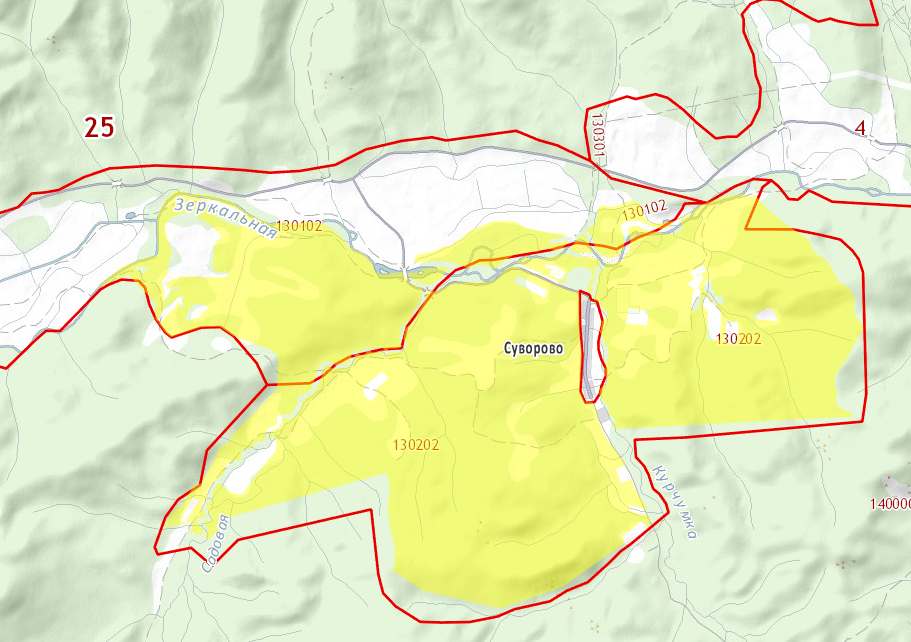 